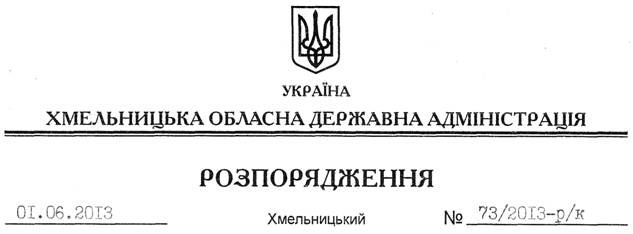 На підставі статті 6 Закону України “Про місцеві державні адміністрації”, статті 32 Кодексу законів про працю України:1. Перевести 01 червня 2013 року Ткаченко Людмилу Миколаївну з посади начальника відділу фінансово-господарського забезпечення апарату обласної державної адміністрації на посаду заступника керівника апарату облдержадміністрації – начальника відділу фінансово-господарського забезпечення апарату обласної державної адміністрації. Підстава: 	заява Л.Ткаченко 30.05.2013 року2. Перевести 01 червня 2013 року Вергелеса Петра Павловича з посади помічника заступника голови відділу забезпечення діяльності керівництва апарату обласної державної адміністрації на посаду консультанта відділу забезпечення діяльності керівництва апарату обласної державної адміністрації.Підстава: 	заява П.Вергелеса від 30.05.2013 рокуГолова адміністрації									В.ЯдухаПро переведення працівників апарату облдержадміністрації